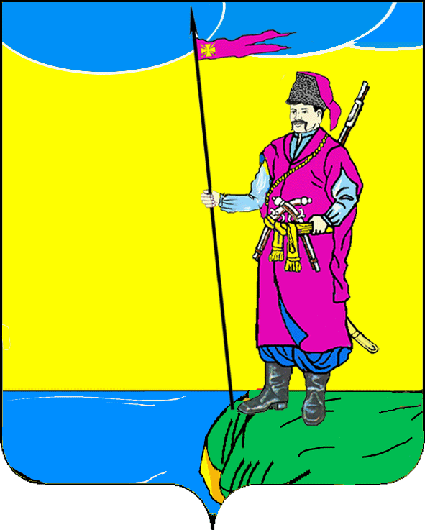 СоветПластуновского сельского поселенияДинского районаРЕШЕНИЕот 24.02.2022 г.								№ 140-42/ст. ПластуновскаяОб определении стоимости услуг, предоставляемых согласно гарантированному перечню услуг по погребению на территории  Пластуновского сельского поселения Руководствуясь п. 22 ст. 14, п.4 ст.17 Федерального Закона от 06.10.2003 №131-ФЗ «Об общих принципах организации местного самоуправления в Российской Федерации», п.3 ст.9 Федерального Закона от 12.01.1996 №8-ФЗ «О погребении и похоронном деле», Законом Краснодарского края от 04.02.2004 №666-КЗ «О погребении и похоронном деле в Краснодарском крае», на основании согласований, проведенных с РЭК – департаментом цен и тарифов Краснодарского края, пенсионным фондом Российской Федерации, Фондом социального страхования Российской Федерации, с учетом затрат специализированной службы, оказывающей гарантированный перечень услуг по погребению на территории Пластуновского сельского поселения, Совет Пластуновского сельского поселения, р е ш и л:Определить стоимость услуг, предоставляемых согласно гарантированному перечню услуг по погребению на территории  Пластуновского сельского поселения Динского района согласному с отделением Пенсионного фонда Российской Федерации по Краснодарскому краю, Государственным учреждением – Краснодарским региональным отделением Фонда социального страхования Российской Федерации, региональной энергетической комиссии – департаментом цен и тарифов Краснодарского края, согласно приложению № 1.Решение Совета депутатов Пластуновского сельского поселения Динского района от 27.01.2022 № 135-41/4  «О продлении срока действия прейскуранта гарантированного перечня услуг на 2022 год» считать утратившим силу.Администрации Пластуновского сельского поселения (Шиляева) опубликовать настоящее решение в газете «Пластуновские известия» и разместить на официальном сайте Пластуновского сельского поселения Динского района.Контроль за исполнением настоящего решения возложить на постоянную комиссию по земельным и имущественным вопросам ЖКХ, транспорту и связи (Козлов).Настоящее решение вступает в силу после его официального опубликования и распространяются на правоотношения, возникшие с 01.02.2022.Председатель СоветаПластуновскогосельского поселения									М.Г.КулишГлава Пластуновского сельского поселения								          С.К.ОлейникПРИЛОЖЕНИЕк решению Совета Пластуновскогосельского поселенияот 24.02.2022 г. 	№ 140-42/4ПРЕЙСКУРАНТгарантированного перечня услуг по погребению на 2022 годоказываемых на территории Пластуновского сельского поселения№п/пНаименование услугиСтоимость, руб. с 01.02.20221Оформление документов, необходимых для погребения156,432Предоставление (изготовление), доставка гроба и других предметов, необходимых для погребения:2194,352.1Гроб стандартный, строганный, из материалов толщиной 25-32 мм, обитый внутри и снаружи тканью х/б с подушкой из стружки2070,102.2Инвентарная табличка с указанием ФИО, даты рождения и смерти124,252.3Доставка гроба и похоронных принадлежностей по адресу, указанному заказчиком900,583Перевозка тела (останков) умершего к месту захоронения1076,014Погребение умершего при рытье могилы экскаватором1138,865Погребение умершего при рытье могилы вручную2545,276ИТОГО предельная стоимость гарантированного перечня услуг по погребению6.1при рытье могилы экскаватором5466,236.2при рытье могилы вручную6872,64